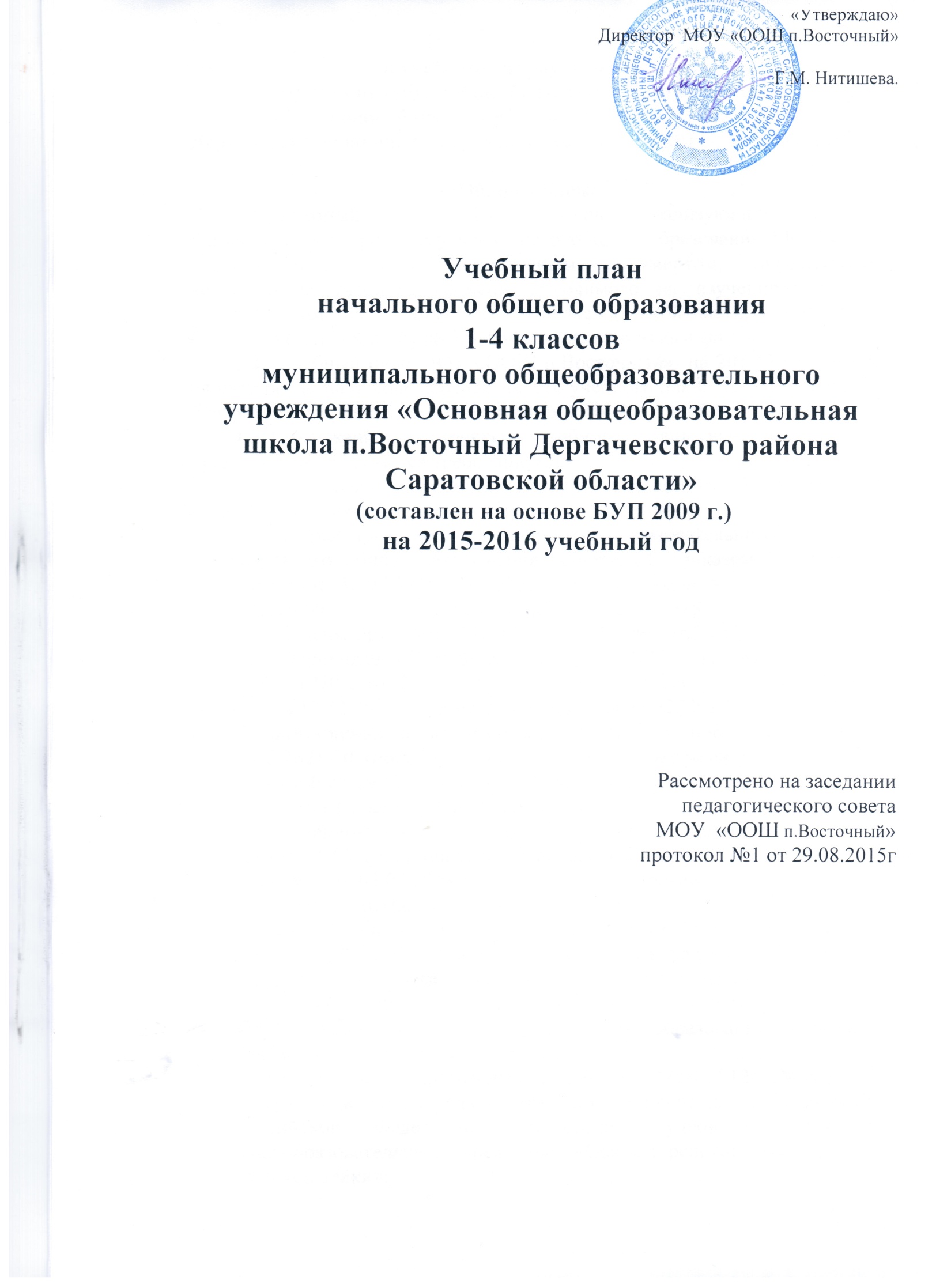 Пояснительная запискак учебному  плану  1- 4  классовмуниципального общеобразовательного учреждения «Основная общеобразовательная школа  п.ВосточныйДергачевского района Саратовской области» на 2015-2016 учебный год1. Общие положения Учебный план 1-4 классов, реализующий основную образовательную программу начального общего образования МОУ «ООШ  п.Восточный » является нормативным документом, определяющим распределение учебного времени, отводимого на изучение различных учебных предметов по инвариантной и вариативной части, максимальный объём обязательной нагрузки обучающихся, нормативы финансирования. Учебный план МОУ «ООШ п.Восточный»  на 2015-2016 учебный год разработан на основе перспективного учебного плана начального общего образования, в преемственности с планом 2014-2015 учебного года.Содержание и структура учебного плана начального общего образования определяются требованиями:          -    Федерального закона Российской Федерации от 29 декабря  №273-ФЗ «Об образовании в Российской Федерации»;- федерального государственного образовательного стандарта начального общего образования (утвержден приказом Минобрнауки России от 6.10.2009 г. № 373, зарегистрирован в Минюсте России 22.12.2009 г., регистрационный номер 15785) с изменениями (утверждены приказами Минобрнауки России от 26.11.2010 г. № 1241, зарегистрирован в Минюсте России 04.02.2011 г., регистрационный номер 19707, от 22.09.2011 г. № 2357, зарегистрирован в Минюсте России 12.12.2011 г., регистрационный номер 22540);- санитарно-эпидемиологических правил и нормативов СанПиН 2.4.2.2821-10 (постановление главного государственного санитарного врача РФ от 29.12.2010 г. № 189, зарегистрировано в Минюсте России     03.03.2011 г., регистрационный номер 19993);- санитарно-эпидемиологических правил и нормативов СанПиН 2.4.4.1251-03 (постановление главного государственного санитарного врача РФ от 03.04.2003 г. № 27, зарегистрировано в Минюсте России       27.05.2003 г., регистрационный номер 4594);- Приказ Министерства образования и науки Российской Федерации №69 от 31.01.2012 «О внесении изменений в федеральный компонент государственных образовательных стандартов начального общего, основного общего и среднего (полного)общего образования, утвержденный приказом Министерства образования Российской Федерации от 5 марта 2004г. №!089»;- распоряжение Правительства РФ от 28.01.2012г №84-р «Об утверждении плана мероприятий по введению во всех субъектах Российской Федерации комплексного учебного курса для общеобразовательных учреждений «Основы религиозных культур и светской этики»;- письма Департамента общего образования Минобрнауки России от 12.05.2011 г. № 03-296 «Об организации внеурочной деятельности при введении федерального государственного образовательного стандарта общего образования»;- нормативно- правовых актов министерства образования Саратовской области, регламентирующими деятельность образовательных учреждений региона,а также целями, задачами и спецификой образовательной деятельности МОУ «ООШ п.Восточный », сформулированными в Уставе школы, годовом плане работы школы на 2015-2016 учебный год.Уровни начального общего образования (1-4 классы) МОУ «ООШ  п.Восточный»       в      2015-2016 учебном году работают в следующем режиме:С целью реализации постепенного наращивания учебной нагрузки в первом полугодии в первом классе обеспечивается организация адаптационного периода при пятидневной рабочей неделе:-по 3 урока в день по 35 минут каждый в сентябре-октябре;-по 4 урока в день по 35 минут каждый в ноябре- декабре;-по 4 урока в день по 45 минут каждый в январе-мае;начальная школа 2-4 классы обучается по шестидневной рабочей неделе при продолжительности урока 45 минут;Обязательная недельная нагрузка обучающихся 1-4 классов  соответствует нормам, определённым СанПиНом 2.4.2.2128-10 и составляет по классам:1-й класс – 21 час;2-е класс – 26 часов;3-и классы- 26 часов.4-й класс - 26 часов.Продолжительность учебного года в первом классе составляет 33 учебных недели, во вторых -  четвертых классах  – 34 недели.В сентябре-октябре четвертый урок в 1 классе проводится в форме уроков-игр, уроков-театрализаций, уроков-экскурсий, уроков-импровизаций и т.п.       1.5. Начальная школа призвана обеспечить развитие личности ребенка, его творческих и познавательных способностей, воспитать эмоционально-ценностное позитивное отношение к себе и к окружающему миру, обогатить опыт разнообразных видов деятельности, направить усилия на сохранение здоровья и поддержку индивидуальности школьника.1.6. Учебный план обучающихся 1-4  классов состоит из двух частей – обязательной части и части, формируемой участниками образовательных отношений.Обязательная часть  учебного плана отражает содержание образования, которое обеспечивает решение важнейших целей современного начального образования:• формирование гражданской идентичности обучающихся, их приобщение к общекультурным и национальным ценностям, информационным технологиям;• готовность к продолжению образования на последующих уровнях основного общего образования;• формирование здорового образа жизни, элементарных правил поведения в экстремальных ситуациях;• личностное развитие обучающегося в соответствии с его индивидуальностью.Обязательная часть учебного плана представлена следующими предметными областями:Филология (русский язык, литературное чтение);Математика и информатика (математика);Обществознание и естествознание (окружающий мир);Искусство (музыка, изобразительное искусство);Технология (технология);Физическая культура (физическая культура).Часть базисного учебного плана, формируемая участниками образовательных отношений, обеспечивает реализацию индивидуальных потребностей обучающихся. В I классе в соответствии с санитарно-гигиеническими требованиями эта часть отсутствует в пределах максимально допустимой недельной нагрузки обучающихся. 1.7. Внеучебная деятельность в начальной школе реализуется по следующим направлениям: спортивно-оздоровительное, общекультурное, научно-познавательное, проектная и  общественно – полезная деятельность в соответствии с диагностикой обучающихся и их родителей (законных представителей), а также спецификой ОУ.2. Учебный план начального общего образования МОУ «ООШ п.Восточный»2.1.      Начальная школа работает по образовательной  системе «Начальная школа XXI века» (по ФГОС НОО). В основе данной программы заложен принцип природосообразности, он обеспечивает меру трудности обучения для каждого ученика с учётом уровня психического развития и этапа обучения, темпов продвижения ученика в освоении знаний и умений, а также деятельностный характер, ставящий главной целью развитие личности учащегося. Используемые  учебно-методические  комплекты  для  начального  образования  представлены  в  федеральном  перечне  учебников,  рекомендованных (допущенных)  к  использованию  в   образовательных  учреждениях  в  2015—2016  учебном  году.2.2. Обязательная часть учебного плана 4 класса содержит  предметную область «Основы духовно-нравственной культуры народов России», представленную учебным предметом «Основы религиозных культур и светской этики» 34 часа ( 1час в неделю). В  рамках данного предмета  по выбору обучающихся и их родителей (законных представителей)  изучается модуль «Основы православной  культуры».2.3. Учебным планом для 2 -4 классов предусмотрено следующее распределение часов части, формируемой участниками образовательных отношений в соответствии с диагностикой, проводимой администрацией школы:- ОЗОЖ -выступает в качестве регионального компонента, вводится  с целью  изучения основ здоровья организма, влияние окружающей среды на организм, развития  навыков гигиены и профилактики заболеваний) –  по 1 часу во 2-4 классах;-Детская риторика – по 1 часу во 2-4 классах с целью  научить детей пользоваться даром слова, научить их общаться. Она готовит детей к будущей жизни – успешной работе в коллективе, когда потребуется сотрудничать с коллегами, искать оптимальные решения проблем вместе с сотрудниками и руководителями. Этот важный предмет направляет детей на то, чтобы они оценивали свою и чужую речь, развивает аналитические навыки. Школьный курс риторики носит сугубо практический характер, так как центральное место в программе занимают коммуникативные (в т.ч. риторические) умения. Реализация программы обеспечена рекомендованным МО РФ УМК «Детская риторика» (автор программы Т. А. Ладыженская), включающим учебники «Детская риторика» для 1-4 классов под редакцией Т.А. Ладыженской.- Информатика и ИКТ – по 1 часу во 2-4 классах. Цель курса: формирование универсальных учебных действий, отражающих потребности ученика начальной школы в информационно-учебной деятельности, а также формирование начальных предметных компетентностей в части базовых теоретических понятий начального курса информатики и первичных мотивированных навыков работы на компьютере и в информационной среде, в том числе при изучении других дисциплин. 2.3. Организация внеурочной деятельности в начальной школе МОУ «ООШ  п.Восточный» представлена в приложении к учебному плану .        2.4.  Формы промежуточной аттестации учащихся.Промежуточная аттестация проводится в соответствии п.п. ст.ФЗ 273; с Положением школы о промежуточной аттестации обучающихся, системе оценивания  знаний, умений, навыков, компетенций обучающихся, с Приказами и инструктивными письмами Министерства образования и науки РФ  по итогам учебного года в сроки, установленные календарным учебным графиком школы. Периодами промежуточной аттестации во 2-9 классах являются четверти      Основные формы промежуточной аттестации:-диктант с грамматическим заданием ;-контрольная работа; -практическая работа;- изложение;- сочинение; -тестовая работа   Промежуточная аттестация учащихся школы в 2015/2016 учебном году распределяется по классам следующим образом:     Освоение образовательных программ основного общего образования завершается обязательной итоговой аттестацией выпускников. Государственная (итоговая) аттестация выпускников 9-го класса  школы осуществляется в соответствии с Положением «О государственной (итоговой) аттестации выпускников общеобразовательных учреждений», утверждаемым Министерством образования и науки РФ .УЧЕБНЫЙ ПЛАН   1-го классаМОУ «Основная общеобразовательная школап.Восточный Дергачевского района Саратовской области» на 2015 – 2016 учебный годУЧЕБНЫЙ ПЛАН   2 классаМОУ «Основная общеобразовательная школа  п.Восточный Дергачевского района  Саратовской области»на 2015 – 2016 учебный годУЧЕБНЫЙ ПЛАН  3 классаМОУ «Основная общеобразовательная школа п.Восточный Дергачевского района  Саратовской области»на 2015 – 2016 учебный годУЧЕБНЫЙ ПЛАН    4-го классаМОУ «Основная общеобразовательная школа п.ВосточныйДергачевского района  Саратовской области»на 2015 – 2016 учебный годВнеучебная деятельность 1-4- х классов МОУ «Основная общеобразовательная школа п.Восточный Дергачевского района Саратовской области»на 2015-2016 учебный год Часть  учебного плана, включающая внеурочную деятельность, формируется участниками образовательных отношений  и обеспечивает реализацию индивидуальных потребностей обучающихся. В соответствии с требованиями ФГОС, внеурочная деятельность,  согласно Приказу министерства образования и науки РФ  № 373 от 6 октября 2009г.   организуется по направлениям развития личности(духовно- нравственное, социальное, общеинтеллектуальное, общекультурное, спортивно-оздоровительное). Внеурочная деятельность обучающихся организуется в целях формирования единого образовательного пространства муниципального общеобразовательного учреждения «Основная общеобразовательная школа п.Восточный»  для повышения качества образования и реализации процесса становления личности младшего школьника в разнообразных развивающих средах. Внеурочная деятельность является равноправным, взаимодополняющим компонентом базового образования. Внеурочная деятельность в 1-4 классах- -3 часа совместной внеурочной деятельности (по причине малочисленности классов)МОУ «ООШ  п.Восточный» в 2015/2016 учебном  году (приказ № 23 от  28.01.2015г "Об утверждении перечня учебников на 2015/2016учебный год")Перечень учебников, используемых в образовательной   деятельности 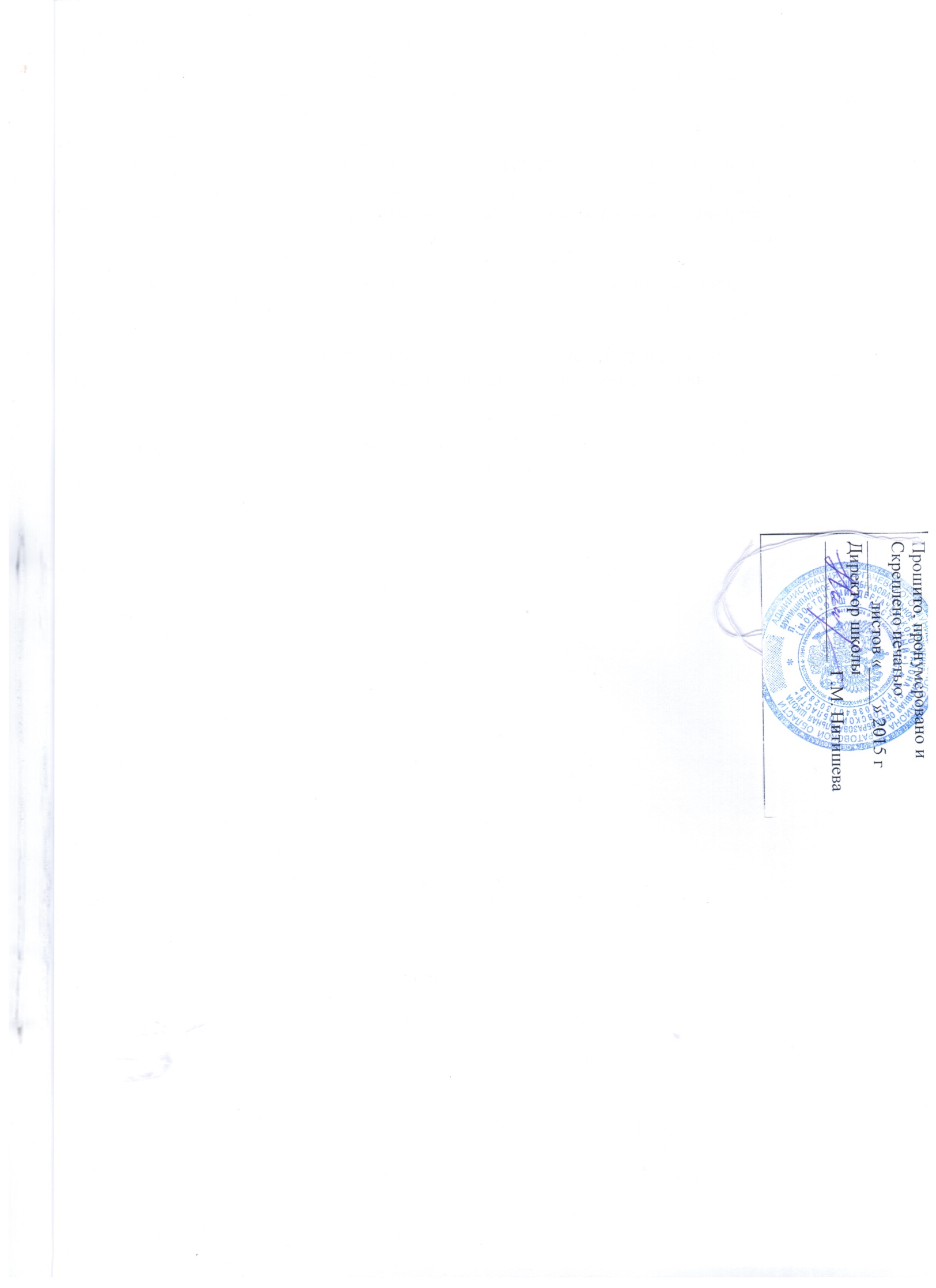 Класс Предмет Форма промежуточной аттестации2 клРусский язык  Диктант с грамматическим заданиемМатематикаКонтрольная работа3клРусский язык  Диктант с грамматическим заданиемМатематикаКонтрольная работа4 клРусский язык  Диктант с грамматическим заданиемМатематикаКонтрольная работаПредметные областиУчебные предметыУчебные предметыНедельная нагрузкаГодовая нагрузкаПредметные областиУчебные предметыУчебные предметы1 класс(Начальная школа XXI века)1 класс(Начальная школа XXI века)Обязательная частьОбязательная частьОбязательная частьКоличество часовКоличество часовФилологияРусский языкРусский язык5165ФилологияЛитературное чтениеЛитературное чтение4132ФилологияИностранный язык Иностранный язык --Математика и информатикаМатематика Математика 4132Обществознание и естествознаниеОкружающий мирОкружающий мир266ИскусствоМузыкаМузыка133ИскусствоИзобразительное искусствоИзобразительное искусство133ТехнологияТехнологияТехнология133Физическая культураФизическая культураФизическая культура399Итого:                                 21                                21                                216932. Часть, формируемая участниками образовательных отношений2. Часть, формируемая участниками образовательных отношений---Максимально допустимая аудиторная нагрузкаМаксимально допустимая аудиторная нагрузка2121693Итого к финансированиюИтого к финансированию2121693Предметные областиУчебные предметыНедельная нагрузкаГодовая нагрузкаПредметные областиУчебные предметы2 класс(Школа XXI века)2 класс(Школа XXI века) Обязательная часть Обязательная частьКоличество часовКоличество часовФилологияРусский язык5170ФилологияЛитературное чтение4136ФилологияИностранный язык(немецкий)268Математика и информатикаМатематика 4136Обществознание и естествознаниеОкружающий мир268ИскусствоМузыка134ИскусствоИзобразительное искусство134ТехнологияТехнология134Физическая культураФизическая культура334Итого: 23782II.Часть,формируемая  участниками образовательных отношений II.Часть,формируемая  участниками образовательных отношений Риторика Риторика 134Информатика и ИКТИнформатика и ИКТ134Основы здорового образа жизниОсновы здорового образа жизни134ИТОГО:ИТОГО:3102Максимально допустимая аудиторная учебная нагрузкаМаксимально допустимая аудиторная учебная нагрузка26884Итого к финансированию:Итого к финансированию:26884Предметные областиУчебные предметыНедельная нагрузкаГодовая нагрузкаПредметные областиУчебные предметы3 класс(Школа XXI века)3 класс(Школа XXI века) Обязательная часть Обязательная частьКоличество часовКоличество часовФилологияРусский язык5170ФилологияЛитературное чтение4136ФилологияИностранный язык(немецкий)268Математика и информатикаМатематика 4136Обществознание и естествознаниеОкружающий мир268ИскусствоМузыка134ИскусствоИзобразительное искусство134ТехнологияТехнология134Физическая культураФизическая культура334Итого: 23782II. Часть, формируемая участниками образовательных отношенийII. Часть, формируемая участниками образовательных отношенийРиторика Риторика 134Информатика и ИКТИнформатика и ИКТ134Основы здорового образа жизниОсновы здорового образа жизни134ИТОГО:ИТОГО:3102Максимально допустимая аудиторная учебная нагрузкаМаксимально допустимая аудиторная учебная нагрузка26884Итого к финансированию:Итого к финансированию:26884Предметные областиУчебные предметыНедельная нагрузкаГодовая нагрузкаГодовая нагрузка Обязательная часть Обязательная частьКоличество часовКоличество часовКоличество часовФилологияРусский язык4136136ФилологияЛитературное чтение4136136ФилологияИностранный язык(немецкий)26868Математика и информатикаМатематика 4136136Обществознание и естествознаниеОкружающий мир26868ИскусствоМузыка13434ИскусствоИзобразительное искусство13434ТехнологияТехнология13434Физическая культураФизическая культура3102102Основы духовно-нравственной культуры народов РоссииОсновы религиозной культуры и светской этики13434Итого: 23782782II. Часть, формируемая участниками образовательных отношенийII. Часть, формируемая участниками образовательных отношенийРиторика Риторика 134Информатика и ИКТИнформатика и ИКТ134Основы здорового образа жизниОсновы здорового образа жизни134ИТОГО:ИТОГО:3102Максимально допустимая аудиторная учебная нагрузкаМаксимально допустимая аудиторная учебная нагрузка26884Итого к финансированию:Итого к финансированию:26884НаправленияФормы реализацииКлассы Классы Классы Классы ИтогоНаправленияФормы реализации1234ИтогоДуховно-нравственное Участие в общешкольноной акции «Как живешь, ветеран?»«Письмо солдату»«Письмо водителю»Без финансированияБез финансированияБез финансированияБез финансирования1социальноеСоциальная акция «Уход за комнатными растениями»«Без финансированияБез финансированияБез финансированияБез финансирования1Обще-культурноеКружок «Бумажная пластика»11111Спортивно-оздоровительноеКружок «Расти здоровым»1111111111Спортивно-оздоровительное«Народные игры»1111111111Обще-интеллектуальное Участие в конкурсах , олимпиадах и марафонах различного уровняБез финансированияБез финансированияБез финансированияБез финансирования1Итого66666КлассКлассПредметПредметПредметАвтор, название учебника, издательство, годАвтор, название учебника, издательство, годПрограммыПрограммыНаучный руководитель Н.Ф.ВиноградоваНаучный руководитель Н.Ф.ВиноградоваНаучный руководитель Н.Ф.ВиноградоваНаучный руководитель Н.Ф.ВиноградоваНаучный руководитель Н.Ф.ВиноградоваНаучный руководитель Н.Ф.ВиноградоваНаучный руководитель Н.Ф.Виноградова1.1.Русский языкРусский языкРусский языкС.В. Иванов Русский язык. Части 1. Вентана-Граф. 2012С.В. Иванов Русский язык. Части 1. Вентана-Граф. 2012Обучение грамоте. Программа. Авторы:  Журова Л.Е., Евдокимова А.О.(Сборник программ к комплекту учебников «Начальная школа XXI века»).Обучение грамоте. Программа. Авторы:  Журова Л.Е., Евдокимова А.О.(Сборник программ к комплекту учебников «Начальная школа XXI века»).1.1.ЧтениеЧтениеЧтениеЛ.А.Ефросинина,  Литературное чтение.   Вентана-Граф. 2012Л.А.Ефросинина,  Литературное чтение.   Вентана-Граф. 2012Литературное чтение. Программа 1-4 . Автор: Ефросинина Л.А.(Сборник программ к комплекту учебников «Начальная школа XXI века»).Литературное чтение. Программа 1-4 . Автор: Ефросинина Л.А.(Сборник программ к комплекту учебников «Начальная школа XXI века»).1.1.Букварь Букварь Букварь Л.Е. Журова, А.О. Евдокимова. Букварь. Ч.1 и 2 . Вентана-Граф. 2012Л.Е. Журова, А.О. Евдокимова. Букварь. Ч.1 и 2 . Вентана-Граф. 2012Обучение грамоте. Программа. Авторы:  Журова Л.Е., Евдокимова А.О.(Сборник программ к комплекту учебников «Начальная школа XXI века»).Обучение грамоте. Программа. Авторы:  Журова Л.Е., Евдокимова А.О.(Сборник программ к комплекту учебников «Начальная школа XXI века»).1.1.МатематикаМатематикаМатематикаН.В. Рудницкая, Т.В. Юдачева  Математика.  Ч. 1,2Вентана- Граф 2012Н.В. Рудницкая, Т.В. Юдачева  Математика.  Ч. 1,2Вентана- Граф 2012Математика. Программа 1-4 . Авторы: Рудницкая В.Н., Кочурова Е.Э., ЮдачёваТ.Я.(Сборник  программ к комплекту учебников «Начальная школа XXI века») Математика. Программа 1-4 . Авторы: Рудницкая В.Н., Кочурова Е.Э., ЮдачёваТ.Я.(Сборник  программ к комплекту учебников «Начальная школа XXI века») 1.1.Окружающий мирОкружающий мирОкружающий мирН.Ф.Виноградова Окружающий мир. Ч. 1,2. Вентана-Граф. 2012Н.Ф.Виноградова Окружающий мир. Ч. 1,2. Вентана-Граф. 2012Окружающий мир. Программа 1-4 . Автор: Виноградова Н.Ф.(Сборник программ к комплекту учебников «Начальная школа XXI века») Окружающий мир. Программа 1-4 . Автор: Виноградова Н.Ф.(Сборник программ к комплекту учебников «Начальная школа XXI века») 1.1.ТехнологияТехнологияТехнологияЕ.А. Лутцева Технология. Вентана- Граф. 2012 гЕ.А. Лутцева Технология. Вентана- Граф. 2012 гТехнология. Программа 1-4.Автор:Е.А.Лутцева(Сборник программ к комплекту учебников «Начальная школа XXI века») Технология. Программа 1-4.Автор:Е.А.Лутцева(Сборник программ к комплекту учебников «Начальная школа XXI века») 1.1.ИЗОИЗОИЗОФ.С. Кузин. Изобразительное искусство.Дрофа 2012Ф.С. Кузин. Изобразительное искусство.Дрофа 2012Программа для общеобразовательных учреждений. Изобразительное искусство 1-4 классАвтор: В.С.КузинПрограмма для общеобразовательных учреждений. Изобразительное искусство 1-4 классАвтор: В.С.Кузин1.1.Музыка Музыка Музыка Д. Кабалевский. Музыка. Дрофа 2012Д. Кабалевский. Музыка. Дрофа 2012Музыкальное искусство.Программа  1-4.В.О.Усачёва, Л.В.Школяр,В.А.ШколярМузыкальное искусство.Программа  1-4.В.О.Усачёва, Л.В.Школяр,В.А.Школяр2 класс2 класс2 класс2 класс2 класс2 класс2 класс2 класс2 класс2.  2.  Русский языкРусский языкРусский языкС.В. Иванов Русский язык. Части 1,2. Вентана-Граф. 2012С.В. Иванов Русский язык. Части 1,2. Вентана-Граф. 2012. Программа. Авторы:  Журова Л.Е., Евдокимова А.О.(Сборник программ к комплекту учебников «Начальная школа XXI века»).. Программа. Авторы:  Журова Л.Е., Евдокимова А.О.(Сборник программ к комплекту учебников «Начальная школа XXI века»).2.  2.  ЧтениеЧтениеЧтениеЛ.А.Ефросинина,  Литературное чтение. Ч. 1,2  Вентана-Граф. 2012Л.А.Ефросинина,  Литературное чтение. Ч. 1,2  Вентана-Граф. 2012Литературное чтение. Программа 1-4 . Автор: Ефросинина Л.А.(Сборник программ к комплекту учебников «Начальная школа XXI века»).Литературное чтение. Программа 1-4 . Автор: Ефросинина Л.А.(Сборник программ к комплекту учебников «Начальная школа XXI века»).2.  2.  МатематикаМатематикаМатематикаН.В. Рудницкая, Т.В. Юдачева  Математика.  Ч. 1,2Вентана- Граф 2012Н.В. Рудницкая, Т.В. Юдачева  Математика.  Ч. 1,2Вентана- Граф 2012Математика. Программа 1-4 . Авторы: Рудницкая В.Н., Кочурова Е.Э., ЮдачёваТ.Я.(Сборник  программ к комплекту учебников «Начальная школа XXI века») Математика. Программа 1-4 . Авторы: Рудницкая В.Н., Кочурова Е.Э., ЮдачёваТ.Я.(Сборник  программ к комплекту учебников «Начальная школа XXI века») 2.  2.  Немецкий языкНемецкий языкНемецкий языкИ.Л.Бим, Л.Н. Рыжова Немецкий язык 2 кл. Просвещение 2012г.И.Л.Бим, Л.Н. Рыжова Немецкий язык 2 кл. Просвещение 2012г.Бим, И.Л., Рыжова Л.Т. Немецкий язык: Программы общеобразовательных учреждений. 2-4 классыБим, И.Л., Рыжова Л.Т. Немецкий язык: Программы общеобразовательных учреждений. 2-4 классы2.  2.  Окружающий мирОкружающий мирОкружающий мирН.Ф.Виноградова Окружающий мир. Ч. 1,2. Вентана-Граф. 2012Н.Ф.Виноградова Окружающий мир. Ч. 1,2. Вентана-Граф. 2012Окружающий мир. Программа 1-4 . Автор: Виноградова Н.Ф.(Сборник программ к комплекту учебников «Начальная школа XXI века») Окружающий мир. Программа 1-4 . Автор: Виноградова Н.Ф.(Сборник программ к комплекту учебников «Начальная школа XXI века») 2.  2.  ТехнологияТехнологияТехнологияЕ.А. Лутцева Технология. Вентана- Граф. 2012 гЕ.А. Лутцева Технология. Вентана- Граф. 2012 гТехнология. Программа 1-4.Автор:Е.А.Лутцева(Сборник программ к комплекту учебников «Начальная школа XXI века») Технология. Программа 1-4.Автор:Е.А.Лутцева(Сборник программ к комплекту учебников «Начальная школа XXI века») 2.  2.  ИЗОИЗОИЗОФ.С. Кузин. Изобразительное искусство.Дрофа 2012Ф.С. Кузин. Изобразительное искусство.Дрофа 2012Программа для общеобразовательных учреждений. Изобразительное искусство 1-4 классАвтор: В.С.КузинПрограмма для общеобразовательных учреждений. Изобразительное искусство 1-4 классАвтор: В.С.Кузин2.  2.  Музыка Музыка Музыка Д. Кабалевский. Музыка. Дрофа 2012Д. Кабалевский. Музыка. Дрофа 2012Музыкальное искусство.Программа  1-4.В.О.Усачёва, Л.В.Школяр,В.А.ШколярМузыкальное искусство.Программа  1-4.В.О.Усачёва, Л.В.Школяр,В.А.Школяр2.  2.  Информатика Информатика Информатика А.В. Горячев, К.И. Горина . Информатика. ООО «Баласс» 2012г.А.В. Горячев, К.И. Горина . Информатика. ООО «Баласс» 2012г.«Информатика в играх и задачах»Программа 1 – 4 классы   Автор А.В.Горячев«Школа 2100»«Информатика в играх и задачах»Программа 1 – 4 классы   Автор А.В.Горячев«Школа 2100»2.  2.  Детская риторикаДетская риторикаДетская риторикаЛадыженская Т.А.. Детская риторика в рисунках и играх. Издательство «Бааласс», «Ювента».2012гЛадыженская Т.А.. Детская риторика в рисунках и играх. Издательство «Бааласс», «Ювента».2012гПрограмма «Риторика»для четырёхлетней начальной школыТ.А. Ладыженская, Н.В. ЛадыженскаяПрограмма «Риторика»для четырёхлетней начальной школыТ.А. Ладыженская, Н.В. Ладыженская3 класс3 класс3 класс3 класс3 класс3 класс3 класс3 класс3 класс3.3.Русский языкРусский языкРусский языкС.В. Иванов Русский язык. Части 1,2. Вентана-Граф. 2013С.В. Иванов Русский язык. Части 1,2. Вентана-Граф. 2013 Программа. Авторы:  Журова Л.Е., Евдокимова А.О.(Сборник программ к комплекту учебников «Начальная школа XXI века»). Программа. Авторы:  Журова Л.Е., Евдокимова А.О.(Сборник программ к комплекту учебников «Начальная школа XXI века»).3.3.ЧтениеЧтениеЧтениеЛ.А.Ефросинина,  Литературное чтение. Ч. 1,2  Вентана-Граф. 2013Л.А.Ефросинина,  Литературное чтение. Ч. 1,2  Вентана-Граф. 2013Литературное чтение. Программа 1-4 . Автор: Ефросинина Л.А.(Сборник программ к комплекту учебников «Начальная школа XXI века»).Литературное чтение. Программа 1-4 . Автор: Ефросинина Л.А.(Сборник программ к комплекту учебников «Начальная школа XXI века»).3.3.МатематикаМатематикаМатематикаН.В. Рудницкая, Т.В. Юдачева  Математика.  Ч. 1,2Вентана- Граф 2013Н.В. Рудницкая, Т.В. Юдачева  Математика.  Ч. 1,2Вентана- Граф 2013Математика. Программа 1-4 . Авторы: Рудницкая В.Н., Кочурова Е.Э., ЮдачёваТ.Я.(Сборник  программ к комплекту учебников «Начальная школа XXI века») Математика. Программа 1-4 . Авторы: Рудницкая В.Н., Кочурова Е.Э., ЮдачёваТ.Я.(Сборник  программ к комплекту учебников «Начальная школа XXI века») 3.3.Окружающий мирОкружающий мирОкружающий мирН.Ф.Виноградова Окружающий мир. Ч. 1,2. Вентана-Граф. 2012Н.Ф.Виноградова Окружающий мир. Ч. 1,2. Вентана-Граф. 2012Окружающий мир. Программа 1-4 . Автор: Виноградова Н.Ф.(Сборник программ к комплекту учебников «Начальная школа XXI века») Окружающий мир. Программа 1-4 . Автор: Виноградова Н.Ф.(Сборник программ к комплекту учебников «Начальная школа XXI века») 3.3. Немецкий язык Немецкий язык Немецкий языкИ. Л. Бим, Л. Н. Рыжова Немецкий язык 3 кл.   Просвещение. 2013гИ. Л. Бим, Л. Н. Рыжова Немецкий язык 3 кл.   Просвещение. 2013гБим, И.Л., Рыжова Л.Т. Немецкий язык: Программы общеобразовательных учреждений. 2-4 классыБим, И.Л., Рыжова Л.Т. Немецкий язык: Программы общеобразовательных учреждений. 2-4 классы3.3.Информатика Информатика Информатика А.В. Горячев, К.И. Горина . Информатика. ООО «Баласс» 2010г.А.В. Горячев, К.И. Горина . Информатика. ООО «Баласс» 2010г.«Информатика в играх и задачах»Программа 1 – 4 классы   Автор А.В.Горячев«Школа 2100»«Информатика в играх и задачах»Программа 1 – 4 классы   Автор А.В.Горячев«Школа 2100»3.3.ИЗОИЗОИЗОФ.С. Кузин. Изобразительное искусство.Дрофа 2013Ф.С. Кузин. Изобразительное искусство.Дрофа 2013Программа для общеобразовательных учреждений. Изобразительное искусство 1-4 классАвтор: В.С.КузинПрограмма для общеобразовательных учреждений. Изобразительное искусство 1-4 классАвтор: В.С.Кузин3.3.Музыка Музыка Музыка Д. Кабалевский. Музыка. Дрофа 2013Д. Кабалевский. Музыка. Дрофа 2013Музыкальное искусство.Программа  1-4.В.О.Усачёва, Л.В.Школяр,В.А.ШколярМузыкальное искусство.Программа  1-4.В.О.Усачёва, Л.В.Школяр,В.А.ШколярТехнологияТехнологияТехнологияЕ.А. Лутцева Технология. Вентана- Граф. 2013Е.А. Лутцева Технология. Вентана- Граф. 2013Технология. Программа 1-4.Автор:Е.А.Лутцева(Сборник программ к комплекту учебников «Начальная школа XXI века») Технология. Программа 1-4.Автор:Е.А.Лутцева(Сборник программ к комплекту учебников «Начальная школа XXI века») Детская риторикаДетская риторикаДетская риторикаЛадыженская Т.А.. Детская риторика в рисунках и играх. Издательство «Бааласс», «Ювента».2012гЛадыженская Т.А.. Детская риторика в рисунках и играх. Издательство «Бааласс», «Ювента».2012гПрограмма «Риторика»для четырёхлетней начальной школыТ.А. Ладыженская, Н.В. ЛадыженскаяПрограмма «Риторика»для четырёхлетней начальной школыТ.А. Ладыженская, Н.В. Ладыженская4класс 4класс 4класс 4класс 4класс 4класс 4класс 4класс 4класс 4.4.Русский языкРусский языкРусский языкС.В. Иванов Русский язык. Части 1,2. Вентана-Граф. 2014С.В. Иванов Русский язык. Части 1,2. Вентана-Граф. 2014С.В. Иванов Русский язык. Части 1,2. Вентана-Граф. 2014Программа. Авторы:  Журова Л.Е., Евдокимова А.О.(Сборник программ к комплекту учебников «Начальная школа XXI века»).4.4.ЧтениеЧтениеЧтениеЛ.А.Ефросинина,  Литературное чтение. Ч. 1,2  Вентана-Граф. 2014Л.А.Ефросинина,  Литературное чтение. Ч. 1,2  Вентана-Граф. 2014Л.А.Ефросинина,  Литературное чтение. Ч. 1,2  Вентана-Граф. 2014Литературное чтение. Программа 1-4 . Автор: Ефросинина Л.А.(Сборник программ к комплекту учебников «Начальная школа XXI века»).4.4.МатематикаМатематикаМатематикаН.В. Рудницкая, Т.В. Юдачева  Математика.  Ч. 1,2Вентана- Граф 2014Н.В. Рудницкая, Т.В. Юдачева  Математика.  Ч. 1,2Вентана- Граф 2014Н.В. Рудницкая, Т.В. Юдачева  Математика.  Ч. 1,2Вентана- Граф 2014Математика. Программа 1-4 . Авторы: Рудницкая В.Н., Кочурова Е.Э., ЮдачёваТ.Я.(Сборник  программ к комплекту учебников «Начальная школа XXI века») 4.4.Окружающий мирОкружающий мирОкружающий мирН.Ф.Виноградова Окружающий мир. Ч. 1,2. Вентана-Граф. 2014Н.Ф.Виноградова Окружающий мир. Ч. 1,2. Вентана-Граф. 2014Н.Ф.Виноградова Окружающий мир. Ч. 1,2. Вентана-Граф. 2014Окружающий мир. Программа 1-4 . Автор: Виноградова Н.Ф.(Сборник программ к комплекту учебников «Начальная школа XXI века») 4.4. Немецкий язык Немецкий язык Немецкий языкИ. Л. Бим, Л. Н. Рыжова Немецкий язык. Просвещение. 2014гИ. Л. Бим, Л. Н. Рыжова Немецкий язык. Просвещение. 2014гИ. Л. Бим, Л. Н. Рыжова Немецкий язык. Просвещение. 2014гБим, И.Л., Рыжова Л.Т. Немецкий язык: Программы общеобразовательных учреждений. 2-4 классы4.4.Информатика Информатика Информатика А.В. Горячев, К.И. Горина . Информатика. ООО «Баласс» 2014г.А.В. Горячев, К.И. Горина . Информатика. ООО «Баласс» 2014г.А.В. Горячев, К.И. Горина . Информатика. ООО «Баласс» 2014г.«Информатика в играх и задачах»Программа 1 – 4 классы   Автор А.В.Горячев«Школа 2100»4.4.ИЗОИЗОИЗО Горяева Н.А. Неменская   Л.А Искусство вокруг нас. М. Просвещение 2012 г. Горяева Н.А. Неменская   Л.А Искусство вокруг нас. М. Просвещение 2012 г. Горяева Н.А. Неменская   Л.А Искусство вокруг нас. М. Просвещение 2012 г.Программа для общеобразовательных учреждений. Изобразительное искусство 1-4 классАвтор: В.С.Кузин4.4.МузыкаМузыкаМузыкаУсачева О.В, Школер Л.В. Музыка 4 класс. Вентана-Граф.2012Усачева О.В, Школер Л.В. Музыка 4 класс. Вентана-Граф.2012Усачева О.В, Школер Л.В. Музыка 4 класс. Вентана-Граф.2012Музыкальное искусство.Программа  1-4.В.О.Усачёва, Л.В.Школяр,В.А.Школяр4.4.ТехнологияТехнологияТехнологияГеронимус Т.М. я все умею сам. М: АСТ- ПРЕСС «Школа»2012 г.Геронимус Т.М. я все умею сам. М: АСТ- ПРЕСС «Школа»2012 г.Геронимус Т.М. я все умею сам. М: АСТ- ПРЕСС «Школа»2012 г.Технология. Программа 1-4.Автор:Е.А.Лутцева(Сборник программ к комплекту учебников «Начальная школа XXI века») 4.4.Основы мировых религиозных культурОсновы мировых религиозных культурОсновы мировых религиозных культурА.Л. Беглов, Е.В. Саплина. Е.С.Токарева. Основы мировых религиозных культур.М.Просвещение.2011гА.Л. Беглов, Е.В. Саплина. Е.С.Токарева. Основы мировых религиозных культур.М.Просвещение.2011гА.Л. Беглов, Е.В. Саплина. Е.С.Токарева. Основы мировых религиозных культур.М.Просвещение.2011гПрограммы общеобразовательных учреждений Данилюк А.Я., М.: просвещение, 20124.4.Детская риторикаДетская риторикаДетская риторикаЛадыженская Т.А.. Детская риторика в рисунках и играх. Издательство «Бааласс», «Ювента».2012гЛадыженская Т.А.. Детская риторика в рисунках и играх. Издательство «Бааласс», «Ювента».2012гЛадыженская Т.А.. Детская риторика в рисунках и играх. Издательство «Бааласс», «Ювента».2012гПрограмма «Риторика»для четырёхлетней начальной школыТ.А. Ладыженская, Н.В. Ладыженская